Purpose of the ReportThe purpose of this report is to update the Children’s Trust Board on the progress of the Transitions Workstream as part of the ‘Improving Outcomes for Children and Young People with Disabilities Project’.Information and AdviceThe “Improving Outcomes for CYP with Disabilities” project aims to establish an Integrated Disability Service for CYP with a Disability (age 0-25 years) that is high quality and value for money. The project is working across Social Care (Adults and Children’s), Education and Health. Link to paper The project is divided into many different but interconnecting Workstreams includingRationale for Transitions WorkstreamTransition is the term that can be applied to all young people, at the stage in their lives when they are on the journey from adolescence into adulthood.“Transition to adulthood should be one of the most exciting times for any young person as they leave school, consider going on to further education, employment or training and maybe leaving home. Disabled young people hope for the same things as other young people, they want a voice, a leisure and social life, and to be involved as active, valued citizens” (Improving Life Chances of Disabled People 2005).However, this can also be one of the most anxious, challenging and vulnerable times for young people with a disability and for their families, especially if there is a need for and reliance on significant support from Education, Health and/or Social Care services.  Young people with a disability often rely on a range of services and treatments, which can get complicated as they move from Children’s to Adult Services. These challenges are compounded by moves from one service to another at different ages and because there is often no direct Children’s service equivalent in Adult services.Young people and their families have told us they are unsure about what to expect, what help may be available to them and where to get this help.  They are also uncertain about the roles of all the different agencies and the support that they can receive.If this stage in a young person’s life is not handled well it can have a negative impact on young person and their families, as well as putting an extra strain on local authority and public sector services and budgets.The two pieces of legislation that have the greatest influence on support for disabled young people during transitions are:-  Part 3 of the Children and Families Act 2014The Children and Families Act focuses on Special Educational Needs and Disability (SEND).It sets an important new legal framework of support creating a new birth to 25 years Education, Health and Care Plan (EHC).Section 25 of the Children and Families Act 2014 places a duty on local authorities that should ensure integration between educational provision and health and social care provision.Part 1 of the Care Act 2014The Care Act reforms how the law works, prioritising individual wellbeing for adults with care and support needs over the age of 18.With a particular focus on person-centred practice and outcomes, putting people in control of their care and support. It also gives local authorities a legal responsibility to cooperate, and to ensure that all the correct people work together to get transitions right.BackgroundAcross the UK transition planning is often characterised by poor liaison between different agencies and professionals, a failure to involve young people and a failure to cover the issues of most importance to them and their families..A successful transition to adult care and support, needs the young person, their families and professionals to work together.The multi-agency Transitions Working Group created in May 2015, and includes  representatives fromPaul Johnson, (Workstream Lead) Adult Social Care, Health and Public Protection (ASCHPP). NCCIan Masson ASCHPP.NCCNicola Hodson, Designated Clinical Officer, Health Naomi Sills, Transitions Team ASCHPP.NCCGlyn Connolly, Children’s Disability Service. NCC.Sarah Mackintosh, Special Education Needs and Disability (SEND) Commissioning Team. Children’s. NCCLouise Benson, SEND Assessment Team. Children’s NCC.Fiona Simpson, Programme and Projects TeamAmy Gittins, Programme and Projects TeamSupported byOur Parent Reference Group including VCS RepresentationChris Humphries. Head TeacherLouise Payne. Transitions NurseCatherine O Byrne HealthYoung Pioneers Collectively we have created a new vision for CYP with disabilities“In Nottinghamshire we want you to have a good start in life. We want to understand your hopes and dreams for your life, work and relationships. We want to help you find the right support to help you achieve them”The project created a current position statement report which focused on the current transitions arrangements of services for CYP who access the Children’s Disability Service (CDS), SEND policy and provision, Transitions Team Service and Health Disability Services.This identified several key areas:-Young people not accessing Children’s Services who may need Adult ServicesYoung people without an EHC PlanYoung people Leaving CareYoung people with Autism who don’t meet the Transitions CriteriaPost 16 Educational Packages – increased demand for social care Data accessibility and Sharing Exploring opportunities for aligning Budgets Updating the Local Offer – post 16Young people with Emotional/Mental Health issuesYoung people in the Youth Justice SystemDeveloping a Nottinghamshire Transitions Protocol and PathwayJobs/employment opportunities for young peopleCo- production (Better engagement and participation of parents and young people in developing and reviewing services).Exploring opportunities for Joint CommissioningFollowing a joint Adult and Children’s Workshop three priority areas were identified	Developing a Nottinghamshire Transitions Protocol and PathwayData accessibility and sharingJoint CommissioningDevelopment of a Transitions Protocol and Pathway in order to:Provide clarity around the Transitions process for disabled young people and supporting their families in Nottinghamshire.Ensure that feedback from disabled young people and their families is at the centre of service improvement.Gain the commitment and ownership of all key partners, embed in practiseDraft Protocol (which has been developed with colleagues across Children’s, Adults, Education, Health, Parents and Young People)We have plans to co-produce an interactive website and a pictorial version of the pathway withy young people themselves.Final draft will go to the Improving Outcomes Steering Group in February 2016, CYP’s Committee and Adults Committee in March/April 2016.Data accessibility and sharingWithout relevant, consistent and retrievable data, it is impossible for us to understand and articulate the characteristics of current and future needs for our services. We have been focusing on:-Creating integrated databases that are compatible and can communicate with one another is seen as the means to overcome many of these difficulties and improve the data on disabled children and young people and young people.We are working towards getting all of the Children’s Disability Teams and the SEND Teams recording on Frameworki instead of on two different systems Frameworki and Capita.Bid submitted to Local Government Association in December for funding (25k) to appoint a Children’s Digital Champion to support this work. This will be a project management role to work with partners and develop data recording and reporting functions to facilitate information sharing.Work is underway with service representatives to design and develop a reporting system.Joint Commissioning – being investigated as part of the ‘Commissioning Workstream of the project’.RECOMMENDATION/SThe Children’s Trust Board notes the content of this report.The Protocol and Pathway will come back to the Board in May 2016Fiona SimpsonProgramme and Projects TeamFor any enquiries about this report please contact: Fiona.simpson@nottscc.gov.uk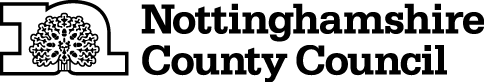         Report to Children’s Trust                                          BoardInsert name of Council Body (eg County Council) or Decision Maker (eg Cabinet Member for Finance and Property).04 FEB 2016Insert the date the report is to be considered (eg the date of County Council or Portfolio Meeting). Must be in the format “dd MMMM yyyy” (e.g. 10 August 2011).Agenda Item: 3 Please leave this blank.Children’s Trust Board Sponsor: Colin Pettigrew. Corporate Director Children’s Families and Cultural Services.Children’s Trust Board Sponsor: Colin Pettigrew. Corporate Director Children’s Families and Cultural Services.Improving outcomes for cyp with disabilities transitions updateImproving outcomes for cyp with disabilities transitions update